注意事項各位承辦人好：
   全國幼生管理系統111學年度幼生之低收、中低收入戶身份功能，預計自111年8月8 日起(一)開放，請各教保服務機構先完成新學年幼生資料登載，並向幼生家長詢問是否由園方代為查調之意願，俟查詢功能開放後，再進行查調作業。   有關111學年度收退費基準公告請各園依據全國幼生管理系統-就學補助專區-公立幼生收費數額表填寫家長每月繳費數額(111學年度第1學期 嘉義縣中埔鄉立中埔幼兒園家長每月繳費數額試算表)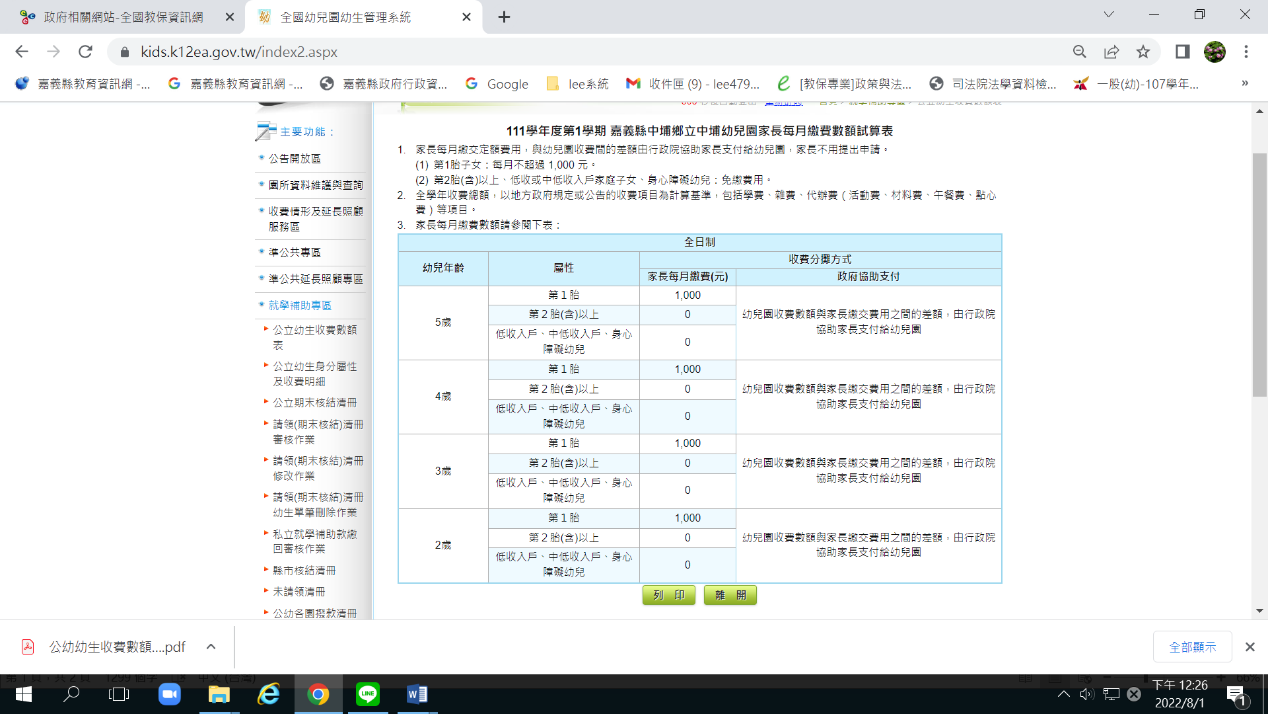 嘉義縣○○鄉立○○幼兒園第1學期收退費基準(公告日期:111年08月1日修正)本園幼兒之收退費依據「嘉義縣教保服務機構收退費辦法」辦理。         二、 111學年度第1學期收托年齡(採學齡制)：2歲至學齡前三、 教保活動起迄日:第1學期自 111年08月23日至 112年 01月20日止四、 本園家長每月繳交定額費用，與原收費間的差額由政府協助直接支付給幼兒園，     家長不用申請，只需繳交各項收費如下:  (一)本園採■統一收費（2～5 歲收費均相同）■一學期(收費月數 5 .5個月)※配合『0-6歲國家一起養』新政策，其中【中途入園】繳費方式將進行全面調整，計算方式如下：  依家長每月繳交費用、幼兒當月就學日數及當月教保服務日數比率核實計算。(平均月費/當月教保服務日數✕幼兒當月就學日數)。五、嘉義縣教保服務機構收退費辦法:   第六條 幼兒因故無法就讀而離園者，幼兒園應依下列規定辦理退費：        一、學費、雜費：　　(一)學期教保服務起始日前即提出無法就讀者，全數退還。　　(二)學期教保服務起始日後，未逾學期教保服務總日數三分之一者，退還三分之二。　　(三)學期教保服務起始日後，逾學期教保服務總日數三分之一未逾三分之二者，退還三分之一。　　(四)學期教保服務起始日後，逾學期教保服務總日數三分之二者，不予退費。二、保險費及家長會費：依學生團體保險及家長會設置等相關規定辦理退費。   三、其他代辦費：以學期為收費期間者，按就讀月數退費；以月為收費期間者，按離園當月就讀日數退費；已製成成品者不予退費，並發還成品。   四、幼兒園依前項規定退費時，應發給退費單據，並列明退費項目及數額。 第七條 　幼兒因故請假並於事前辦妥請假手續，且請假日數連續達七日以上者，應以就讀日數退還請假週間之點心費、午 餐費、交通費等代辦費項目，其餘項目不予退費；以次數計費之課後延托費得準用之。　因法定傳染病或流行病或流行性疫情等強制停課連續達七日(含假日)以上者，應以就讀日數退還停課週間之點心費、午餐費、交通費等代辦費項目，其餘項目不予退費；以次數計費之課後延托費得準用之。 第八條  國定假日、農曆春節連續達七日(含例假日)以上，應以就讀日數退還停課週間之點心費、午餐費、交通費等代辦費項目，且採事前扣除方式辦理，須辦理補課之彈性放假日不予退費；以次數計費之課後延托費得準用之。       年齡收費項目2 歲-5歲2 歲-5歲備  註一般家庭一 學 期1000低收入戶及中低收入戶家庭子女身心障礙幼兒一 學 期0免繳費用第2名以上子女一 學 期0第2名以上子女：新式戶口名簿或戶籍謄本 延長照顧服務費一 學 期依實際需要收費辦理非補助項目家長會費一 學 期依公開招標決標之價格收取非補助項目保險費一 學 期有減收才填要寫-要跟系統填報一樣非補助項目收費優費辦法有減收才填要寫-要跟系統填報一樣